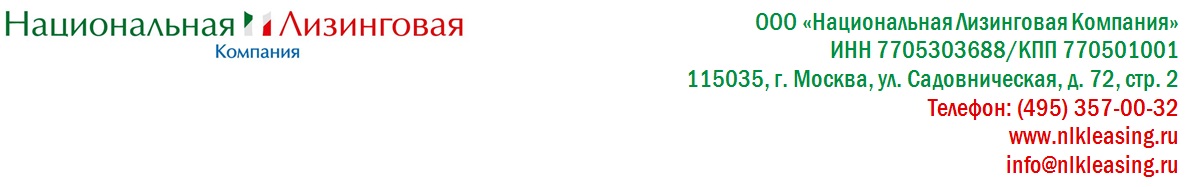 Приложение №3к Заявке на Лизинг по продукту «Быстрые Решения» для ОборудованияНастоящая программа предусматривает страхование предмета лизинга (оборудование) от рисков Хищение и Полная (конструктивная) гибель. С этой целью Лизингополучатель ____________________________________________________________________________________________________________________обязуется обеспечить эксплуатацию предмета лизинга в надлежащих условиях.Лизингополучатель гарантирует следующие условия эксплуатации:Задание/Помещение,  где эксплуатируется оборудование не содержит деревянных элементов в конструкции;Задание/Помещение  оснащено минимальными средствами пожарной защиты (огнетушители). Или в Задании/Помещении установлена система пожарной сигнализации или пожаротушения;Задание/Помещение  имеет круглосуточное физическое присутствие (охрана или круглосуточный график работы персонала). Или в Задании/Помещении установлена система охранной сигнализации;В отношении Задания/Помещения отсутствуют Предписания Государственного пожарного надзора.Адрес эксплуатации Оборудования:   _____________________________________________________________________________ _______________________                                                                                                  ______________  /_________________/                Должность                                                                                                                                    Подпись             Расшифровка подписи            ___________   м.п.                   ДатаПриложение №3к Заявке на Лизинг по продукту «Быстрые Решения» для Транспортных средств (ПТС/ПСМ)Настоящая программа предусматривает обязательное страхование предмета лизинга (Транспорт) от рисков Ущерб,  Хищение и Полная (конструктивная) гибель – (КАСКО или по программе страхования спецтехники). С этой целью Лизингополучатель ___________________________________________________________________________________ обязуется    эксплуатировать и хранить предмет лизинга в надлежащих условиях и на указанной территории:Для Транспорта любой категории (КАСКО):      - Европейская часть РФ, кроме Республик Северного КавказаДля Спецтехники (страхование Спецтехники):- Места постоянного, временного использования:   Строительные площадки или места проведения работ (во время использования для производства работ),  дороги общего пользования (во время транспортировки/ передвижения между местами хранения/использования) на территории РФ (кроме Республик Северного Кавказа).   - Места постоянного, временного хранения/стоянки – территория круглосуточно          охраняемых либо огороженных и запираемых стоянок, парковок, площадок, зданий/сооружений._______________________                                                                                                  _____________  /_________________/             Должность                                                                                                                                    Подпись             Расшифровка подписи             ___________   м.п.                   Дата